§2076.  Authority to intercept federal and state aid1.  Treasurer to withhold funds.  When the authority notifies the Treasurer of State in writing that an entity eligible to use the authority is in default as to the payment of principal or interest on any securities of that entity sold through or by the authority, or that the authority has reasonable grounds to predict that the entity will not be able to make a full payment when that payment is due, the Treasurer of State shall withhold any funds in the Treasurer of State's custody that are due or payable to the eligible entity until the amount of the principal or interest due or anticipated to be due has been paid to the authority or the trustee for the bondholders, or the authority notifies the Treasurer of State that satisfactory arrangements have been made for the payment of the principal and interest.  Funds subject to withholding under this subsection include, but are not limited to, federal and state grants, contracts, allocations or appropriations.[PL 1991, c. 584, §7 (NEW).]2.  Withheld funds to be made available to authority.  If the authority further notifies the Treasurer of State in writing that no other arrangements are satisfactory, the Treasurer of State shall deposit in the General Fund and make available to the authority any funds withheld from the eligible entity under this section.  The authority shall apply the funds to the costs incurred by the eligible entity, including payments required to be made to the authority or trustee for any bondholders of debt service on any debt issued by the authority for the eligible entity or required by the terms of any other law or contract to be paid to the holders or owners of debt issued on behalf of the eligible entity upon failure or default, or reasonable expectation of failure or default, of the eligible institution to pay the principal or interest on its securities when due.[PL 1991, c. 584, §7 (NEW).]3.  Other agencies to be notified.  Concurrent with any notice from the authority to the Treasurer of State under this section, the authority shall notify any other agency, department or authority of State Government that exercises regulatory, supervisory or statutory control over the operations of the eligible entity.  Upon notification, the agency, department or authority shall immediately undertake reviews to determine what action, if any, that agency, department or authority should undertake to assist in the payment by the eligible entity of the money due or steps that the agencies of the State other than the Treasurer of State or the authority should take to assure the continued prudent operation of the eligible entity or provision of services to the people served by the eligible entity.[PL 1991, c. 584, §7 (NEW).]SECTION HISTORYPL 1991, c. 584, §7 (NEW). The State of Maine claims a copyright in its codified statutes. If you intend to republish this material, we require that you include the following disclaimer in your publication:All copyrights and other rights to statutory text are reserved by the State of Maine. The text included in this publication reflects changes made through the First Regular and First Special Session of the 131st Maine Legislature and is current through November 1, 2023
                    . The text is subject to change without notice. It is a version that has not been officially certified by the Secretary of State. Refer to the Maine Revised Statutes Annotated and supplements for certified text.
                The Office of the Revisor of Statutes also requests that you send us one copy of any statutory publication you may produce. Our goal is not to restrict publishing activity, but to keep track of who is publishing what, to identify any needless duplication and to preserve the State's copyright rights.PLEASE NOTE: The Revisor's Office cannot perform research for or provide legal advice or interpretation of Maine law to the public. If you need legal assistance, please contact a qualified attorney.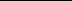 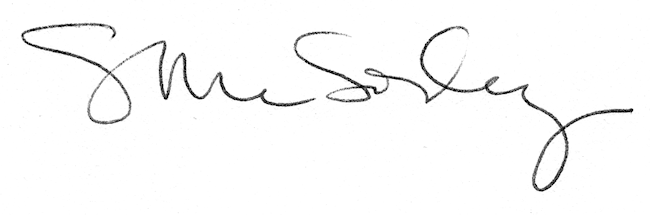 